«Пост здоровья» ЦКД с. Паниковец . Было измерено АД и обучено правилам  измерения артериального давления - 26 человек.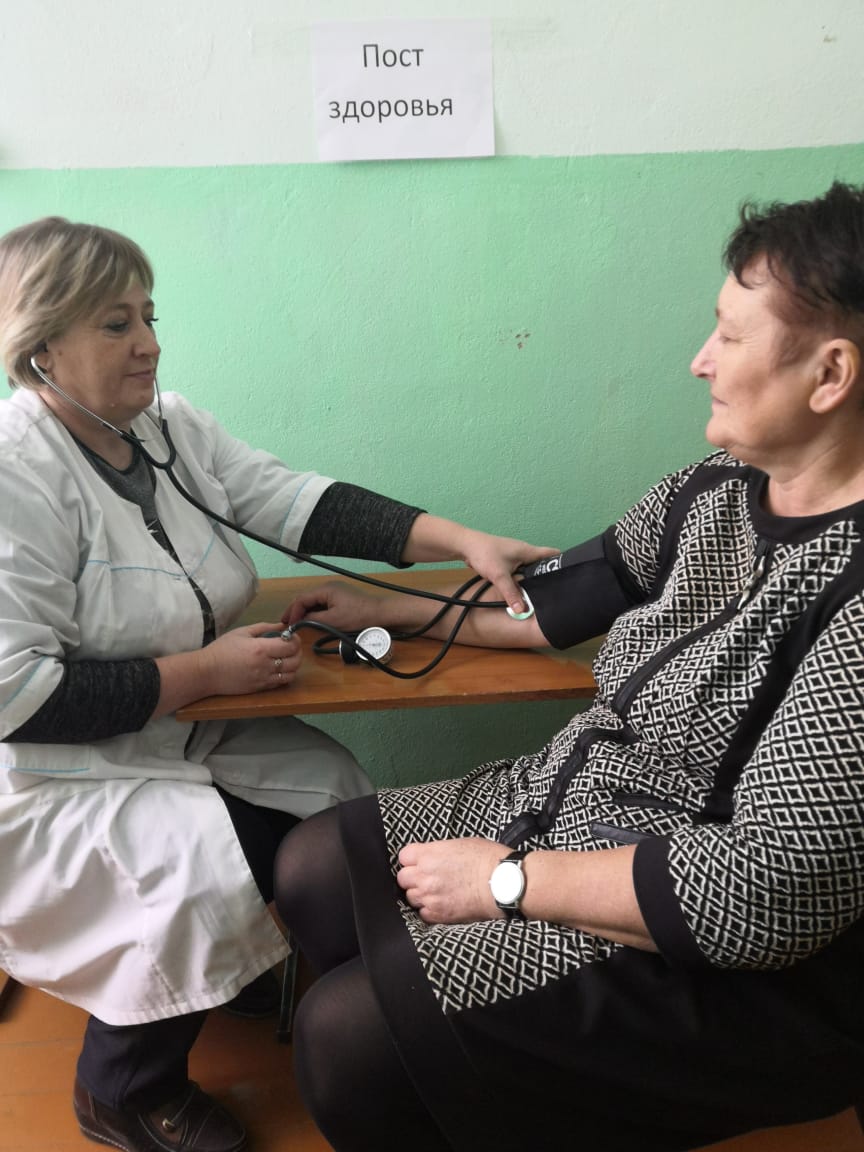 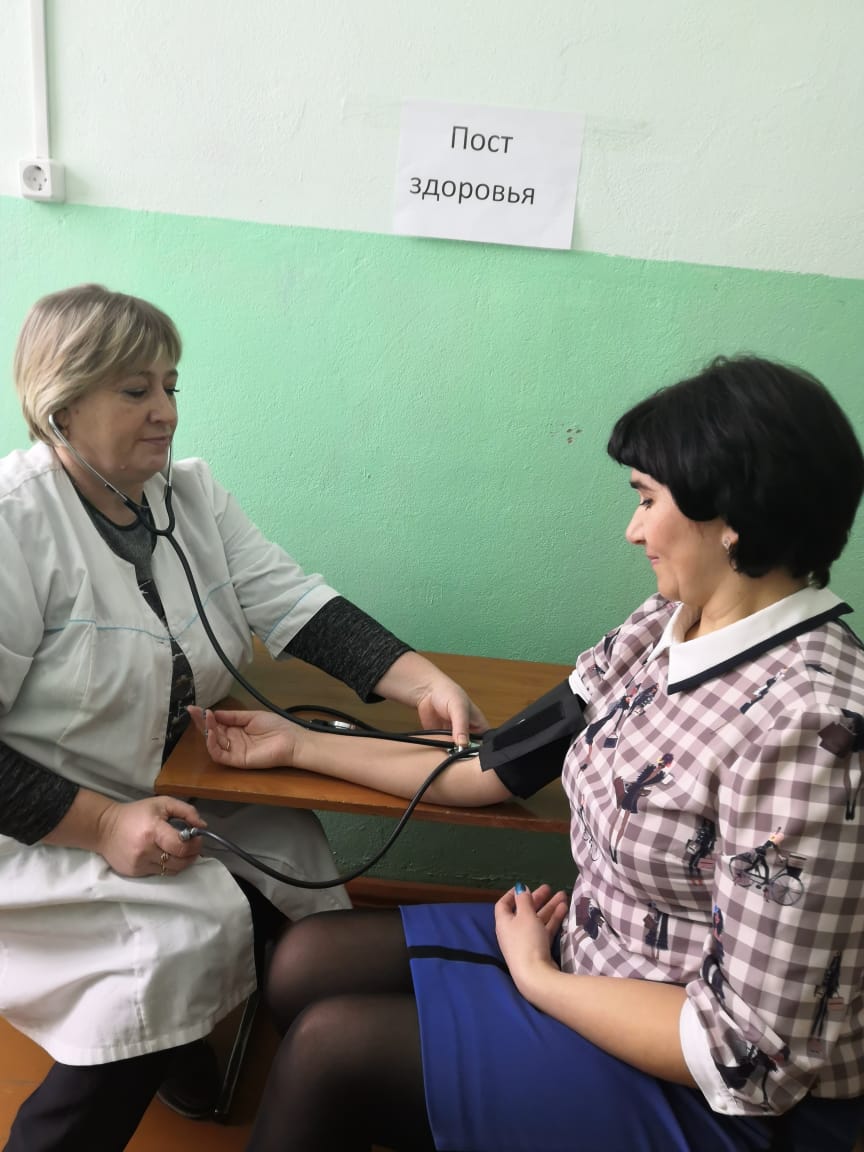 